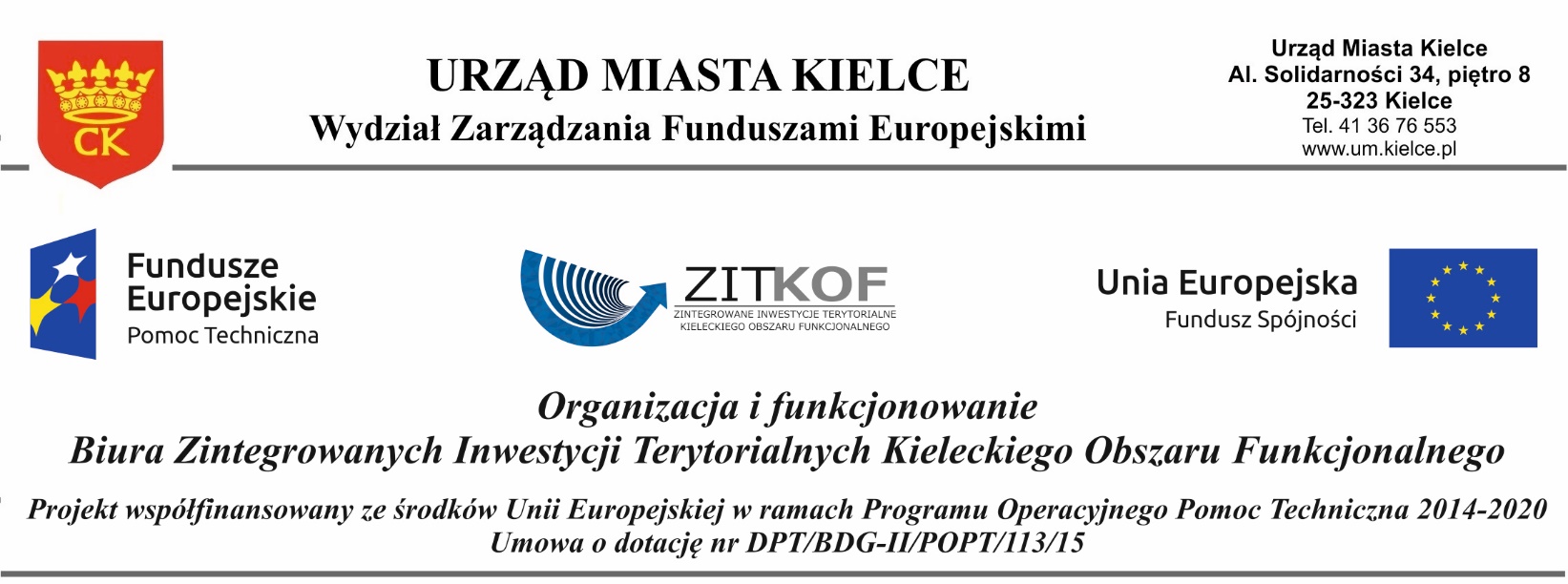 ZFE-II.042.2.24.2017Ofertana sprzedaż wraz z dostawą materiałów biurowych na potrzeby projektu „Organizacja i funkcjonowanie Biura Zintegrowanych Inwestycji Terytorialnych Kieleckiego Obszaru Funkcjonalnego” współfinansowanego ze środków Unii Europejskiej w ramach Programu Operacyjnego Pomoc Techniczna 2014-2020.Informacje o Oferencie:Oświadczenia Oferenta / Sprzedawcy:Oświadczam, iż zapoznałem się ze „Szczegółowym opisem zamówienia” i wyrażam zgodę na stosowanie jego zapisów.Oświadczam, iż nie podlegam przesłankom, o których mowa w art. 24 Ustawy Prawo Zamówień Publicznych (t.j. Dz. U. 
z 2017 r. poz. 1579 z późn. zm.).Złożona przeze mnie oferta jest dla mnie wiążąca przez okres nie krótszy niż 30 dni liczonych od momentu zakończenia naboru ofert oraz jestem gotów osobiście podpisać w siedzibie Zamawiającego umowę na sprzedaż wraz z dostawą materiałów biurowych w terminie 5 dni roboczych od momentu rozstrzygnięcia postępowania.Materiały biurowe (m.in. art. papiernicze, segregatory, koszulki, skoroszyty, papier kserograficzny, teczki, kalendarze, przekładki, spinacze, art. piśmienne itp.).Materiały biurowe (m.in. art. papiernicze, segregatory, koszulki, skoroszyty, papier kserograficzny, teczki, kalendarze, przekładki, spinacze, art. piśmienne itp.).Cena jednostkowa brutto w PLN                             ………………..……zł.Słownie: ………………………………………………..zł.Cena brutto zawiera podatek VAT oraz wszystkie koszty związane z całkowitym wykonaniem przedmiotu zamówieniaCena brutto zawiera podatek VAT oraz wszystkie koszty związane z całkowitym wykonaniem przedmiotu zamówieniaNazwaAdresNr telefonu kontaktowegoAdres e-mailNIPREGONImię i nazwisko osoby upoważnionej do podejmowania decyzjiDataPieczątka firmowa i podpis osoby uprawnionej